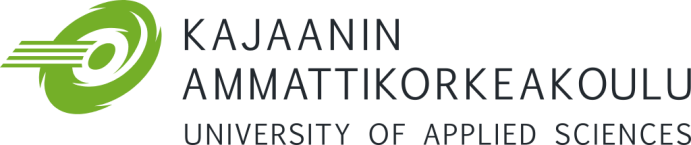 KV-passin hakulomakeKV-passin hakulomakeHakijan nimiHakijan nimiHakijan nimiHakijan nimiRyhmäRyhmäRyhmäRyhmäOlen suorittanut vähintään 20 opintopistettä kansainvälistymistä tukevia opintoja ja haen tutkintotodistuksen liitteeksi kv-passia seuraavien opintojen perusteella:Olen suorittanut vähintään 20 opintopistettä kansainvälistymistä tukevia opintoja ja haen tutkintotodistuksen liitteeksi kv-passia seuraavien opintojen perusteella:Olen suorittanut vähintään 20 opintopistettä kansainvälistymistä tukevia opintoja ja haen tutkintotodistuksen liitteeksi kv-passia seuraavien opintojen perusteella:Olen suorittanut vähintään 20 opintopistettä kansainvälistymistä tukevia opintoja ja haen tutkintotodistuksen liitteeksi kv-passia seuraavien opintojen perusteella:Olen suorittanut vähintään 20 opintopistettä kansainvälistymistä tukevia opintoja ja haen tutkintotodistuksen liitteeksi kv-passia seuraavien opintojen perusteella:Olen suorittanut vähintään 20 opintopistettä kansainvälistymistä tukevia opintoja ja haen tutkintotodistuksen liitteeksi kv-passia seuraavien opintojen perusteella:Olen suorittanut vähintään 20 opintopistettä kansainvälistymistä tukevia opintoja ja haen tutkintotodistuksen liitteeksi kv-passia seuraavien opintojen perusteella:Olen suorittanut vähintään 20 opintopistettä kansainvälistymistä tukevia opintoja ja haen tutkintotodistuksen liitteeksi kv-passia seuraavien opintojen perusteella:  kansainvälinen opiskelijavaihto  kansainvälinen opiskelijavaihto  kansainvälinen opiskelijavaihto  kansainvälinen opiskelijavaihto  kansainvälinen opiskelijavaihto  kansainvälinen opiskelijavaihto  kansainvälinen opiskelijavaihtovaihtokohde ja -maa sekä suoritetut op:t vaihtokohde ja -maa sekä suoritetut op:t vaihtokohde ja -maa sekä suoritetut op:t vaihtokohde ja -maa sekä suoritetut op:t vaihtokohde ja -maa sekä suoritetut op:t vaihtokohde ja -maa sekä suoritetut op:t   kansainvälinen harjoittelijavaihto  kansainvälinen harjoittelijavaihto  kansainvälinen harjoittelijavaihto  kansainvälinen harjoittelijavaihto  kansainvälinen harjoittelijavaihto  kansainvälinen harjoittelijavaihto  kansainvälinen harjoittelijavaihtovaihtokohde ja -maa sekä suoritetut op:t vaihtokohde ja -maa sekä suoritetut op:t vaihtokohde ja -maa sekä suoritetut op:t vaihtokohde ja -maa sekä suoritetut op:t vaihtokohde ja -maa sekä suoritetut op:t vaihtokohde ja -maa sekä suoritetut op:t   vieraan kielen opinnot   vieraan kielen opinnot   vieraan kielen opinnot   vieraan kielen opinnot   vieraan kielen opinnot   vieraan kielen opinnot   vieraan kielen opinnot kielet ja op:t kielet ja op:t kielet ja op:t kielet ja op:t kielet ja op:t kielet ja op:t   suomenkieliset kansainvälistävät opinnot   suomenkieliset kansainvälistävät opinnot   suomenkieliset kansainvälistävät opinnot   suomenkieliset kansainvälistävät opinnot   suomenkieliset kansainvälistävät opinnot   suomenkieliset kansainvälistävät opinnot   suomenkieliset kansainvälistävät opinnot opintojaksojen nimet ja op:t opintojaksojen nimet ja op:t opintojaksojen nimet ja op:t opintojaksojen nimet ja op:t opintojaksojen nimet ja op:t opintojaksojen nimet ja op:t   vieraskieliset opintosuoritukset   vieraskieliset opintosuoritukset   vieraskieliset opintosuoritukset   vieraskieliset opintosuoritukset   vieraskieliset opintosuoritukset   vieraskieliset opintosuoritukset   vieraskieliset opintosuoritukset opintojaksojen nimet ja op:t opintojaksojen nimet ja op:t opintojaksojen nimet ja op:t opintojaksojen nimet ja op:t opintojaksojen nimet ja op:t opintojaksojen nimet ja op:t   KV-tuutorointi   KV-tuutorointi   KV-tuutorointi   KV-tuutorointi   KV-tuutorointi   KV-tuutorointi   KV-tuutorointi   KV-tuutorointi Hakijan allekirjoitusHakijan allekirjoitusHakijan allekirjoitusValmistumisajankohtani     /     20     Valmistumisajankohtani     /     20     Toimita lomake KV-toimistoon.Toimita lomake KV-toimistoon.Toimita lomake KV-toimistoon.Toimita lomake KV-toimistoon.Toimita lomake KV-toimistoon.Toimita lomake KV-toimistoon.Toimita lomake KV-toimistoon.Toimita lomake KV-toimistoon.